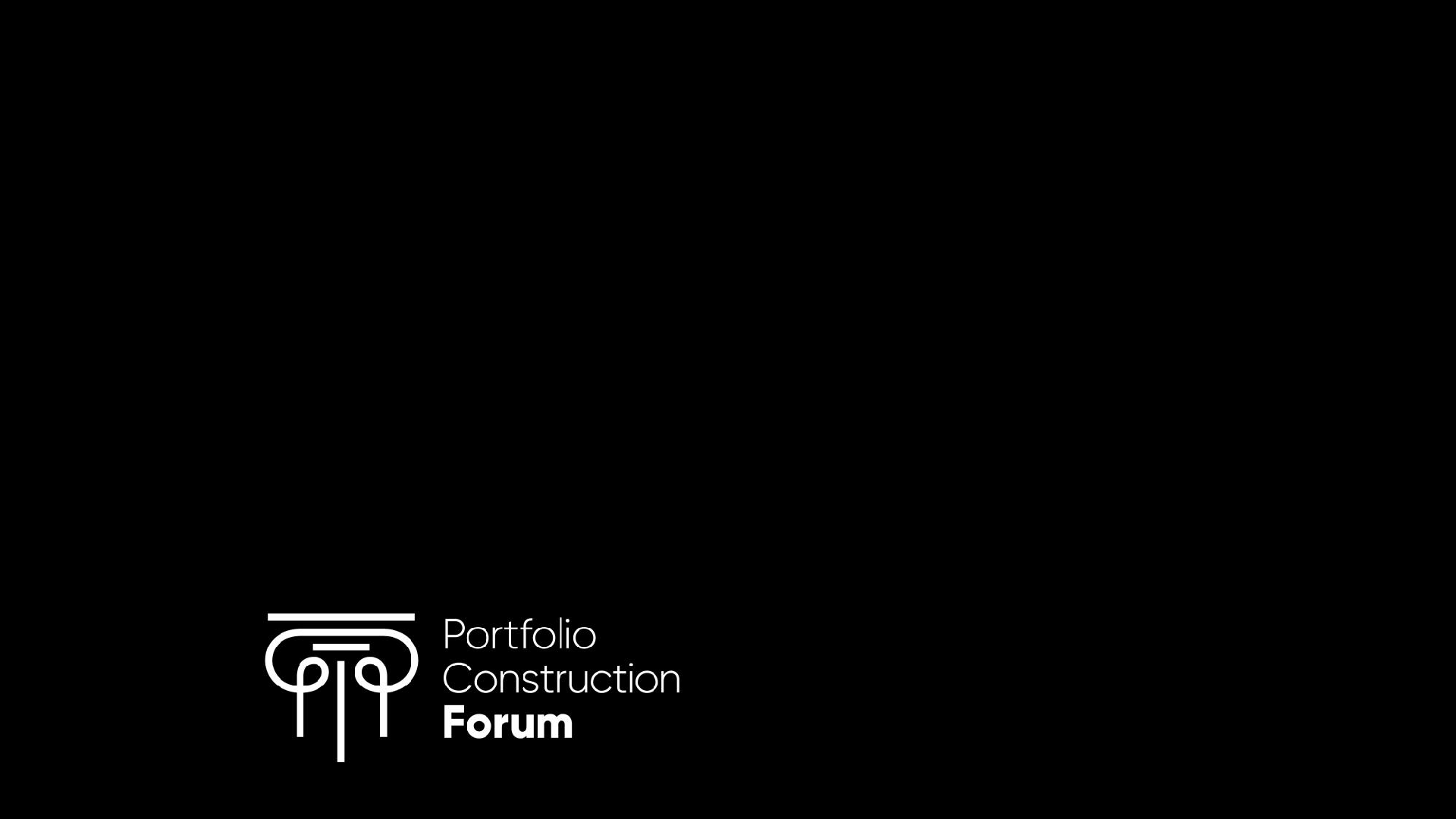 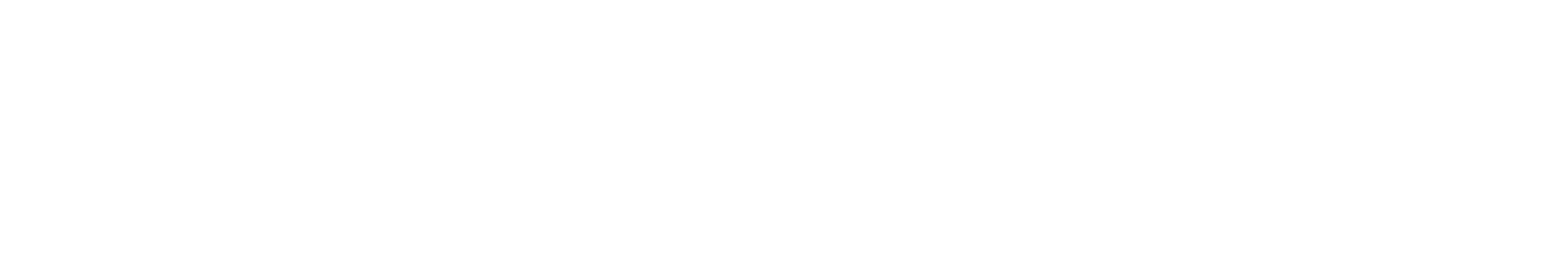 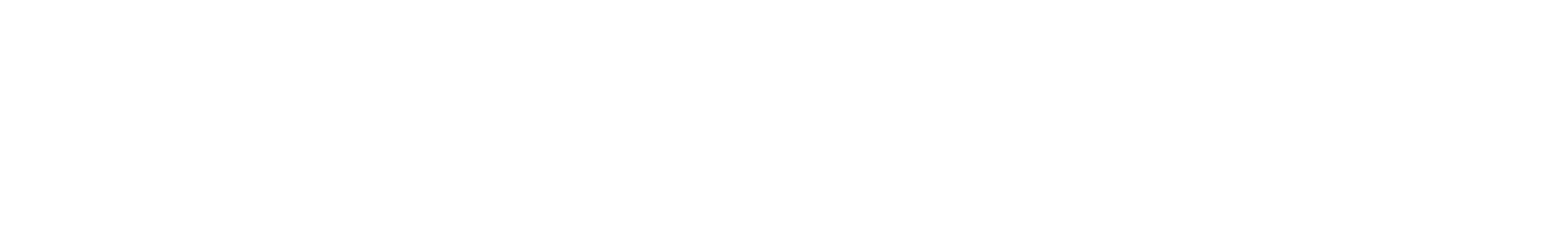 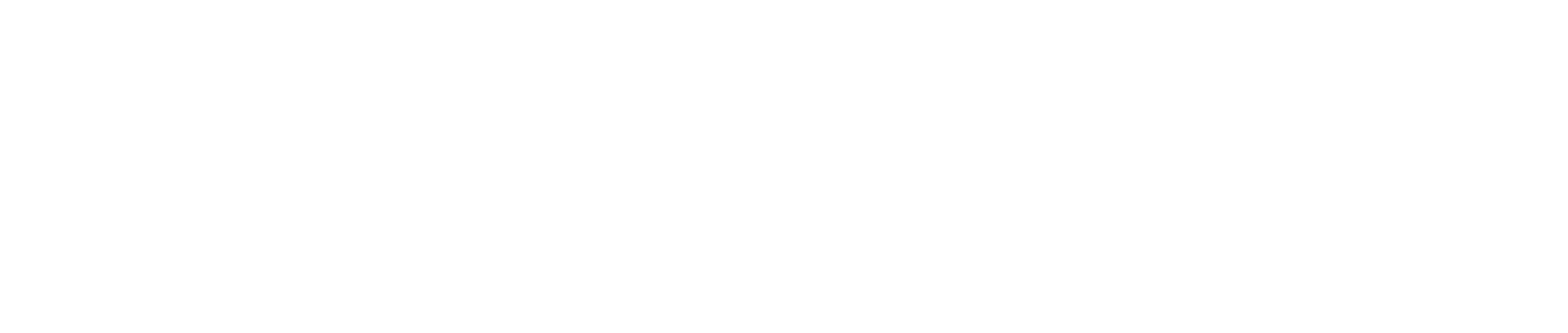 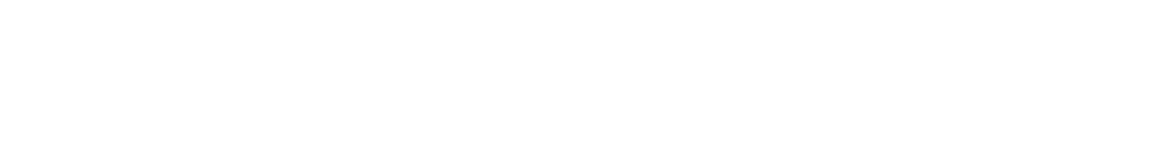 Market Efficiency Learning ObjectivesDiscuss the concept of market efficiencyExplain the factors affecting a market’s efficiency.Distinguish between market value and intrinsic value.	Compare and contrast weak-form, semistrong-form, and strong- form market efficiency.Consider the evidence on market efficiencyWhat are the implications of the evidenceN.B. Of all the concepts that you will discuss in this course, I regard theEMH as being the most influentialMarket efficiency requires that security prices react immediately in an unbiased way to the receipt of new informationThe two important characteristics:ImmediatelyUnbiased which means that the current price is always the best estimate of the true value of the securityThis does not mean that securities (or markets) do not become mispriced but rather that there is no way to consistently use available information to identify these mispricingsThe EMH hypothesis relates to information efficiencyThe market assess information and “correctly” incorporates this intomarket pricesAllocative efficiency means that the a nation’s scarce capitalresources are allocated to their best possible useThis is the role of capital marketsThe EMH is a necessary but not a sufficient condition for allocativeefficiencyActive management is a fruitless exercise?YES but	. . . .The conundrumPrices are always right?WRONG!Portfolio construction is also a fruitless exerciseNOT true - in fact totally the oppositeMarket value is the value placed on the firm by the marketIntrinsic value is what the firm is actually worthAssuming an efficient market, the market value is the best estimatethat we have of the intrinsic valueWe never . . never	. . never	ever ever know a firm’s intrinsic valueWe can never have concrete evidence on the efficiency of markets, either at the current point in time , or even looking back to past periodsHence any evidence on market efficiency has to be circumstantial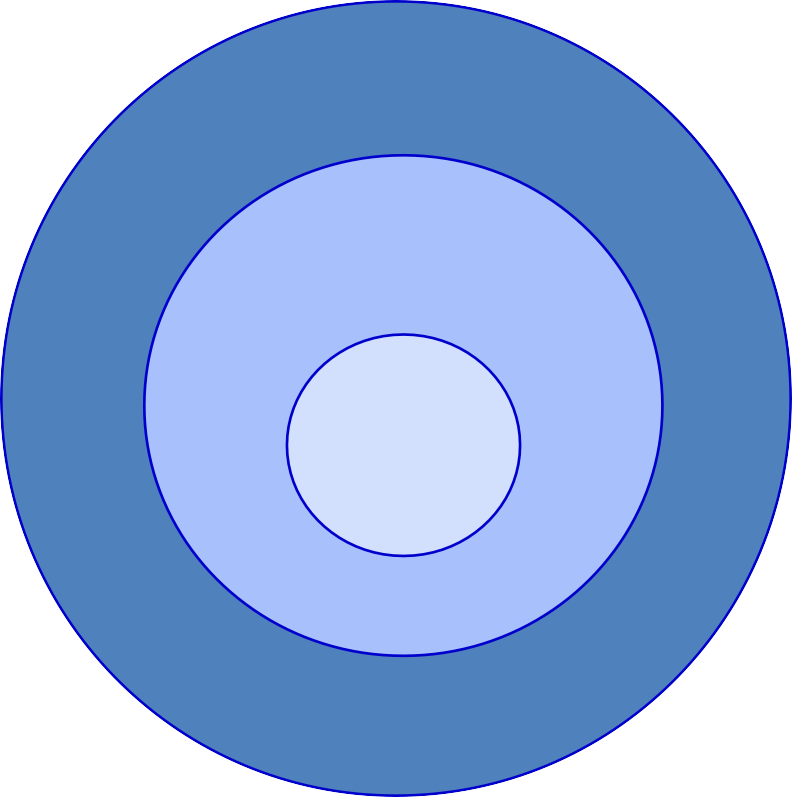 One can address the question of whether a market is efficient at two levels:Does it behave as if it is efficient?Evaluating this involves conducting empirical tests to see if the market behaves as if it is efficientWhat reason does one have to believe that the market would beefficient?Evaluating this involves seeing if the conditions actually exist that are required for the market to be efficientWe will spend the next little while addressing these two questions, with more time spent on the second questionLarge volume of studies provide anomalous evidence on market efficiency:The evidence on price (and earnings momentum) suggest that there are identifiable trends in security pricesThe evidence of value investing suggest that one can identify stocks that have overshot fair value in both directionsThere is a large amount of evidence (some of which we shall see in this session) to suggest that markets are slow to react to the release of informationThe debate continues as to whether markets are or are not efficientwhile the amount of anomalous evidence just keeps growingFree flow of information to the marketMarket is composed of rational investors all competing against each other with the objective of maximising wealthNo market imperfections (taxes, transaction costs, etc.) or limitations on tradingWe will consider each of these conditions in turn, with the greatestconcentration on the first two.In considering this condition, we will concentrate on the following two issues:Whether the market acts as though it knows all the information about a firm (asymmetric information)Whether management attempts to “manipulate” the market usinginformation flows and whether the market can be fooledWhat is it? A situation where one party has information not available to the otherIn our case the informed are presumed to be “insiders’ to thecompany and the uninformed are external investorsImplications - The uninformed will try and glean the information from actions taken by the informed (i.e. signals)In our case, parties external to a company interpret the implications of corporate announcements in terms of what it suggests about the future earnings capacity of the companyThe market is taking the announcement as a signal as to management’s widerexpectations re profitabilityThe underreaction is evidentThe market places great weight on earnings announcements or more particularly earnings surprise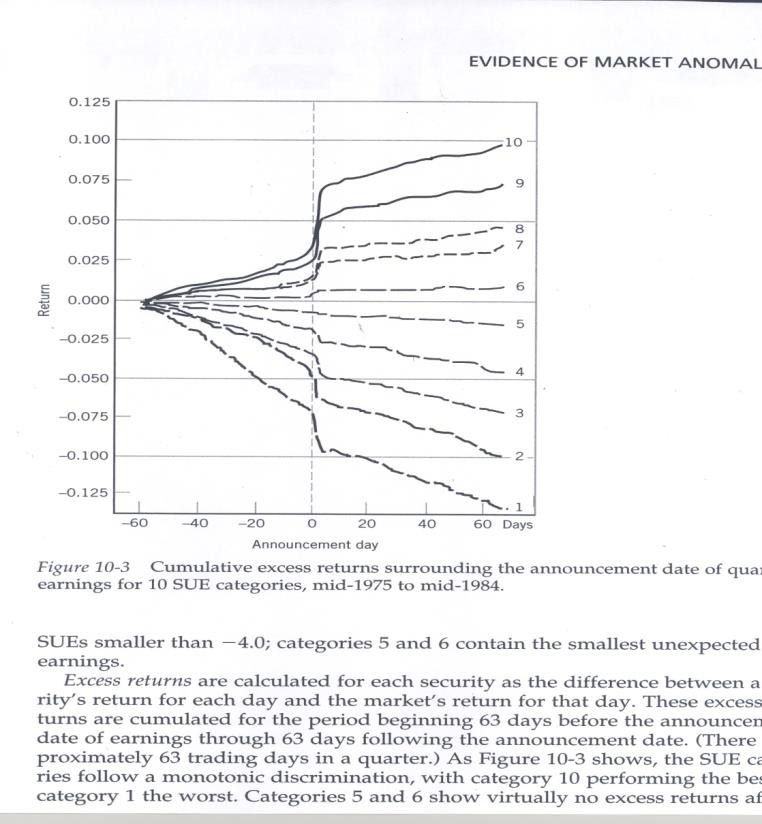 There is a significant reaction to the release of earnings information but then a further sizeable adjustment over an extended post-announcement periodThe evidence clearly supports that insiders profit from their trading.These profits are largely associated with their purchasing as their selling is often driven by other than profit motivesInsiders are largely value investors being good at predicting when theirfirm’s share price has fallen too lowIt appears clear that the market reacts to corporate announcements driven by the implications that the announcement has for the future earning power of the firm and so its valuationThere seems to be a slow reaction in the market to new information with the price adjustments sometimes extending out as much as five years and moreWe will see subsequently that this suggests a possible conundrumwhere the market both under-reacts and over-reacts to informationThe presumption is that management will only go to the trouble of manipulating information if the manipulation will fool markets and it has some benefit to themselvesAs we will see later, it would appear that manipulation is a phenomenon of the last 30 yearsThe following material develops the rationale for why management might want to manipulate information and then provides evidence on the implications of them so doingThe question is whether management can manipulate the share price via information release and whether they can directly benefit from this manipulationThere is clear information to suggest that “bad” news has a much greater negative impact on share price than the positive impact from the release of “good” newsConsider a firm that has a good year followed by a bad yearGAAP gives it the flexibility of reporting two average years and so end up with a higher stock price than it would without manipulating its information releaseCan and do management directly benefit from a higher stock priceThe evidence suggest that they can most certainly benefit via stock optionsAlthough it is not possible to manage earnings in the long term, there is clear evidence that the management of many firms attempt to do so in the short termFurther we will see that there is clear evidence that	that the market is fooled by this manipulation - similar credibility is given to accounting created earnings as to cash earningsEarnings would appear to be managed to meet the following thresholds: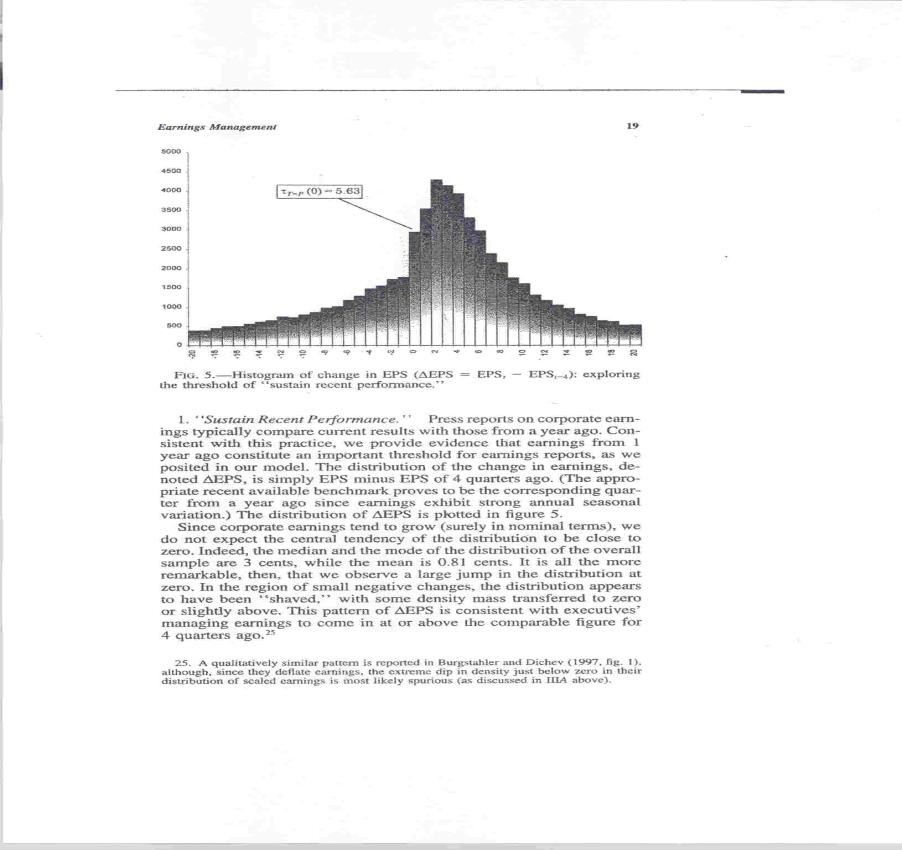 positive profitsprevious profit levelAnalyst’s expectationsFuture performance of those that just meet thresholds is worse than a random control groupResponses to the statement: “Meeting earnings benchmarks helps …”based on a survey of 401 financial executives.build credibility with capital market maintain or increase our stock price external reputation of managementconvey future growth prospects to investorsreduce stock price volatility assures stakeholders business is stable employees achieve bonusesachieve desired credit rating avoid violating debt-covenants0% 10% 20% 30% 40% 50% 60% 70% 80%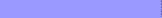 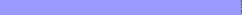 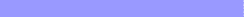 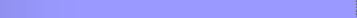 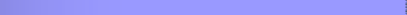 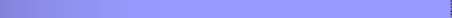 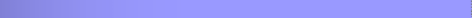 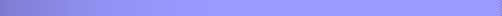 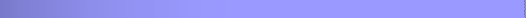 Percent agree or strongly agree90% 100%Responses to the statement: “Failing to meet benchmarks…” basedon a survey of 401 financial executives.Cockroach Theory:“If you see one cockroach, you immediately assume there are hundreds behind the walls, even though you have no proof that this is the case”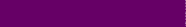 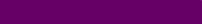 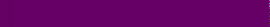 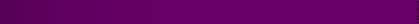 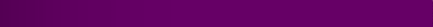 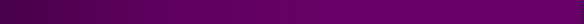 creates uncertainty about our future prospects outsiders think there are previously unknown problems have to spend time explaining why we missed increases scrutiny of all aspects of earnings releasesoutsiders might think firm lacks flexibility increases the possibility of lawsuits0% 10% 20% 30% 40% 50% 60% 70% 80% 90%It is common practice for management to manipulate both earnings expectations and also reported earnings (even at the expense of taking decisions that reduce the firm’s value)Is the market fooled by such practices?Sloan: The market values earnings created by accounting manipulation equally to those created by cash transactionsBartov et al: A change in earnings forecast has a much smallerimpact on prices than does an earnings surpriseThe second condition for market efficiency is competition upon rational investors all utilising the available information to identify mispriced stocks with the view of pursuing an investment strategy with the objective of maximising their wealth.There are two potential causes for this to breakdown:Investors are not rational in an economic sense (behaviouralfinance)	many investment processes only use a (small) subset of the available informationWe will only look at the second of these in this session as the session onbehavioural finance will address the first causeFundamental investing where investors attempted to use all available information to best value a company was the dominant form of investing 50 years ago.Since then there has been the emergence of other styles of investment, many of which completely ignore fundamental information (e.g index and momentum investors), to a stage where information-based investors are in a minorityThe question we address is whether the existence of these other styles has any impact on the price formation process?To address this question we created artificial markets consisting ofinvestors using several styles and observed their impact on pricingEqual proportion:	Fundamental, Momentum & Index investorsInvestment Man	25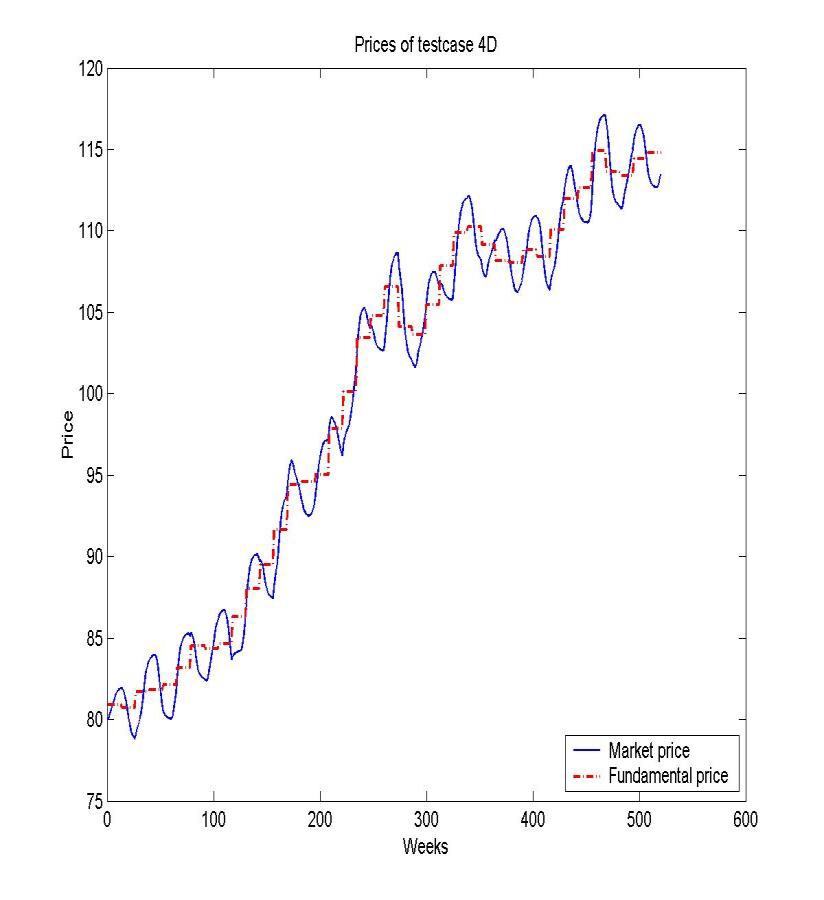 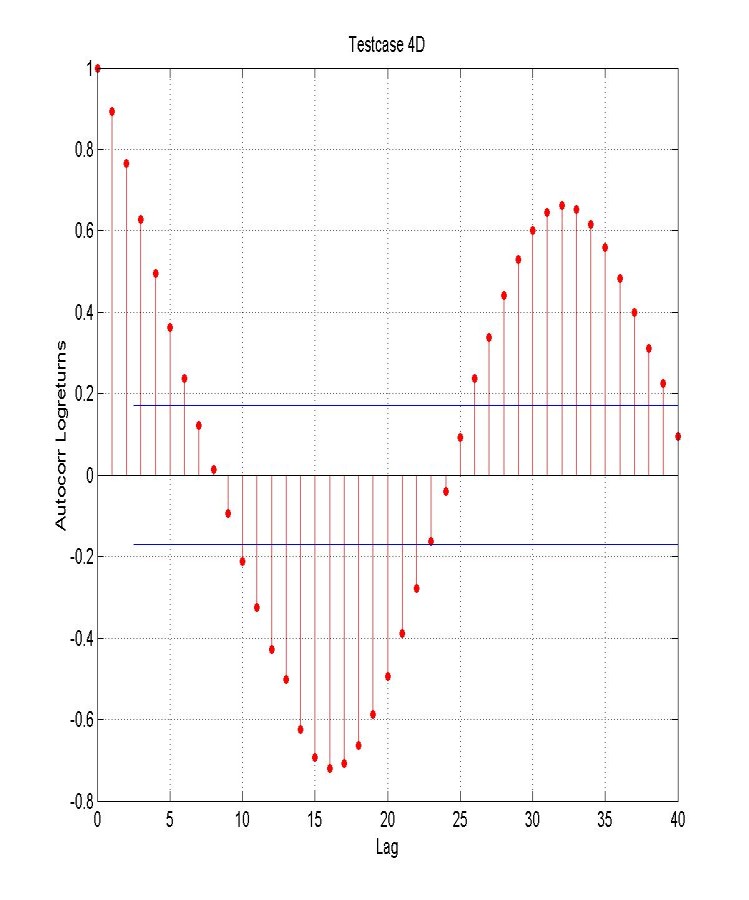 Confirmation that a market largely composed of fundamental investors will result in a high level of market efficiency in that prices will quickly react to the release of new informationPrices in markets where momentum and index investors are in a majority will be slow to react to informationIndex investors will progressively slow this reaction to new information as they come to represent an increasingproportion of the marketMomentum investors (similar to index investors) will slow the market reaction to new information but will invest when a drift in prices becomes established, which eventually leads to an overreaction as they will ignore turning points in fundamentalsEqually markets where momentum and index investors are in a majority will result in prices that overshot fair valueWhen new information becomes available that is in conflict with the expectations built into prices, it will be ignored by the index investors while the momentum investor still be trading on the trend and only the fundamental investors will be influenced by the new informationAs a consequence, there will be a tussle between the momentum investors and the fundamental investors and so the unexpected information will have little or no impact on pricing and as a consequence prices will overshoot fair value (in either direction)Further, there is no reason to assume a change in the constituents of markets and so the pricing behaviour that has been outlined is unlikely to disappearBoth momentum and index investing are sensible styles to followIn a world with transaction cost, taxes etc., there will be a permanent wedge driven between actual pricing and fundamental valueAs an example, if someone has identified that a stock is worth $1.05 and its current price is $1.00, they will not trade if it will cost them more than 5 cents per shareMany have suggested that it is transaction costs which explain many of the anomalous evidence from the empirical studies but in general they are just too largeIn addition, restrictions on trading such as those applied to short-selling will inhibit trading and so lead to anomalous pricingThe empirical evidence and the failure of many of the conditions upon which efficient pricing depends suggests markets will not be efficientThe conclusions that one then draws is that opportunities exist within markets to identify mispriced securitiesThe insights that we have gained is that securities underreact to information in the short-term but overreact in the long-term thus enabling an investor to benefit from both the trend and mean- reversion in the price path of a typical stockContrast this with the conclusions drawn in the textIs the existence of inefficient market sufficient to justify the use ofactive managers?NO: Inefficient markets are a necessary but not a sufficient condition for justifying the use/existence of active managers!!!WHY?There would appear to be sufficient mispricings in even the most developed equity markets to offer opportunities to those who are prepared to exploit them in a very disciplined fashionThese opportunities can be exploited applying a range of investment styles:Fundamental investing?Momentum investing?Contrarian investing?Then why do not managers display significant outperformance?One possible answer is that they cannot!As Sharpe pointed out, investing is a zero-sum game and so managers as a group have to get the average returnEven if this is true, then why cannot managers win at the expense of the lesssophisticated investors?Who are the losers as even a random investor should suspect the average returnWhat about the overseas investor?Another possible explanation is that managers are just no goodStock selection?The evidence is that managers can add value by stock selection (even if thisonly applies to a limited number of stocks)Asset allocation?Little evidence that managers have any special capabilities in this areaSo if manages have some skills, why do we not see higher returns?The managers take all of the surplus? (Berk and Green)The managers are really not trying to outperformAgency costs (Bird et al.)Managers are driven to “glamour” stocksManagers over diversifyThe typical manager can identify less than 20 mispriced stocksAny other reasons?On balance the evidence suggests that active managers may even contribute to the mispricing in marketsPhilippon showed that even with the growth in professional managers and the significant reduction in information costs, that there had been no perceivable reduction in inefficiencies in marketsWhat about analysts?	Are sell-side analysts driven by the accuracy of their forecasts or the impact that they can have on the profitability of their employer?Analysts strongly favour large, well performing glamour stocks which are favoured by the marketOnce one takes account of these biases, analysts display little ability to add valueBuy side analysts?Little evidence to suggest that analysts contribute to efficient marketsTake out(s)	Getting their mind around the EMH is extremely important for anyone who manages funds or who provides advice on the management of fundsThe evidence seems to suggest that both individual securities and asset classes can be mispriced for extended periods of time.What are the implications?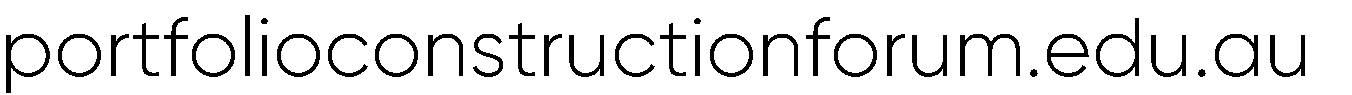 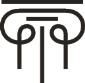 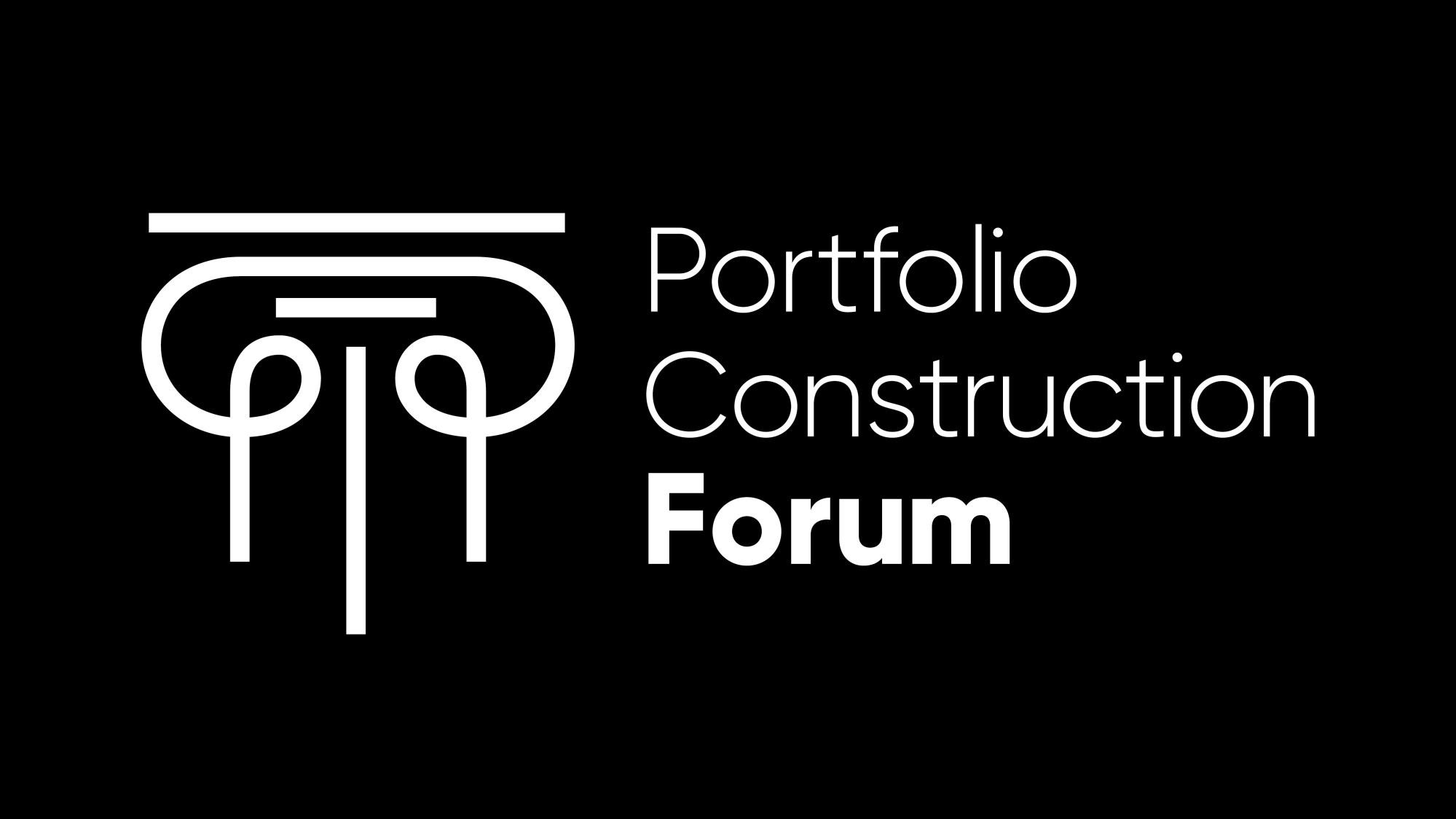 AnnouncementPaperShort-termMedium TermNew share issuesAsquith and Mullins (1986)-2.57% (1 day)-6% (48 9 days)New share issuesLoughran & Ritter (1995)-8%pa (5 years)New share issuesSpiess and Affleck (1995)-30% (5 years)New share issuesLee (1997)-3% (2 days)MergersTaylor (1987)-1.47% (S) +0.24% (C)(I day)MergersLoughran & Vijh (1997)-25% (S) +61.7% (C) (5 yrs)Stock repurchasesIkenberry et al. (1995)+3.54% (5 days)+12.1% (4 years)